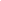 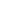 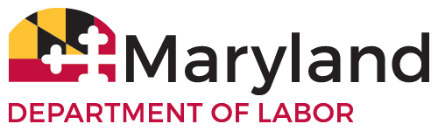 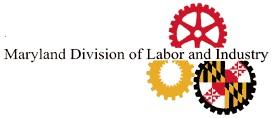 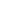 Nombre:   Teléfono: 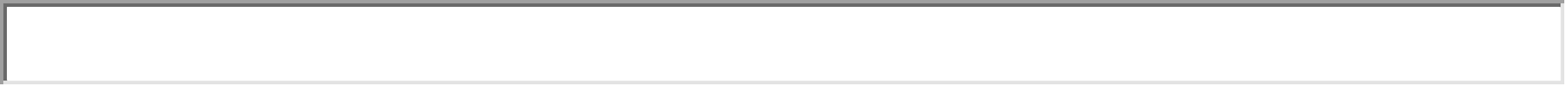 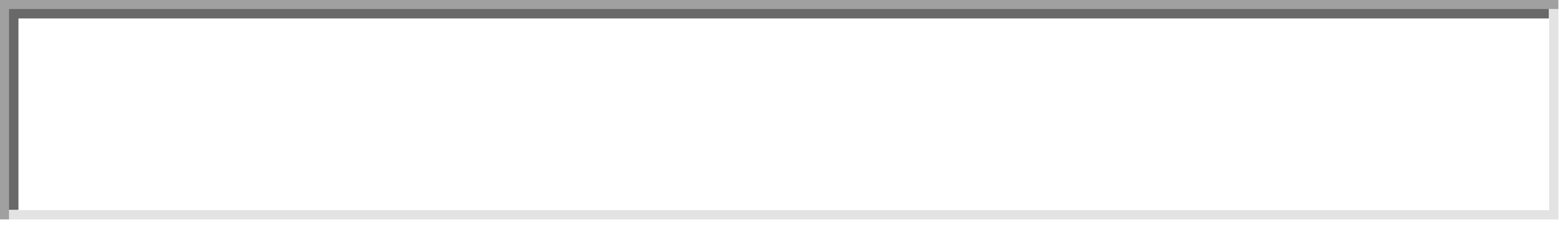 Dirección Código:  Código: 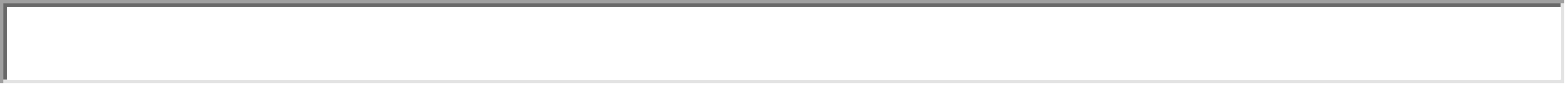 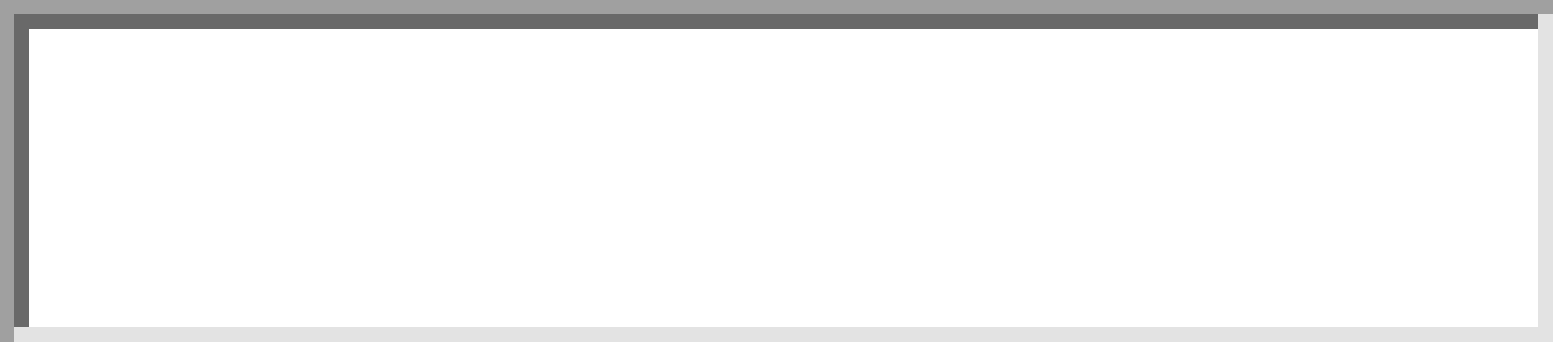 Fecha de Nacimiento:  Edad:   Número de Seguro Social: 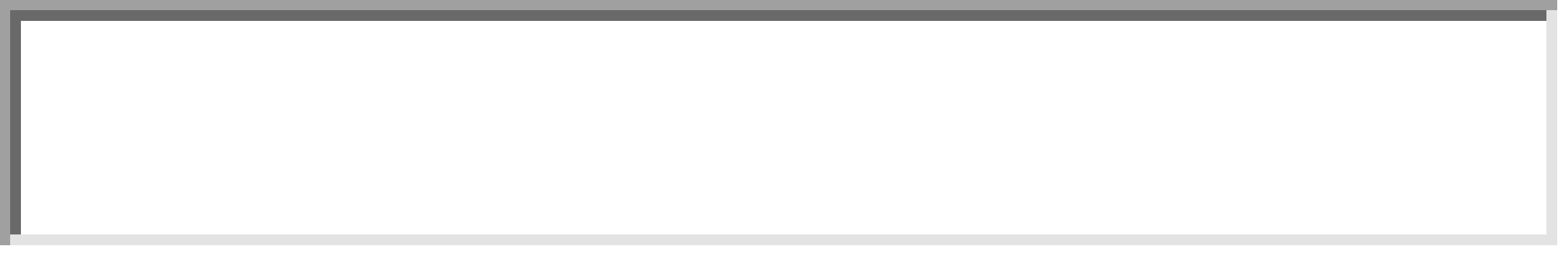 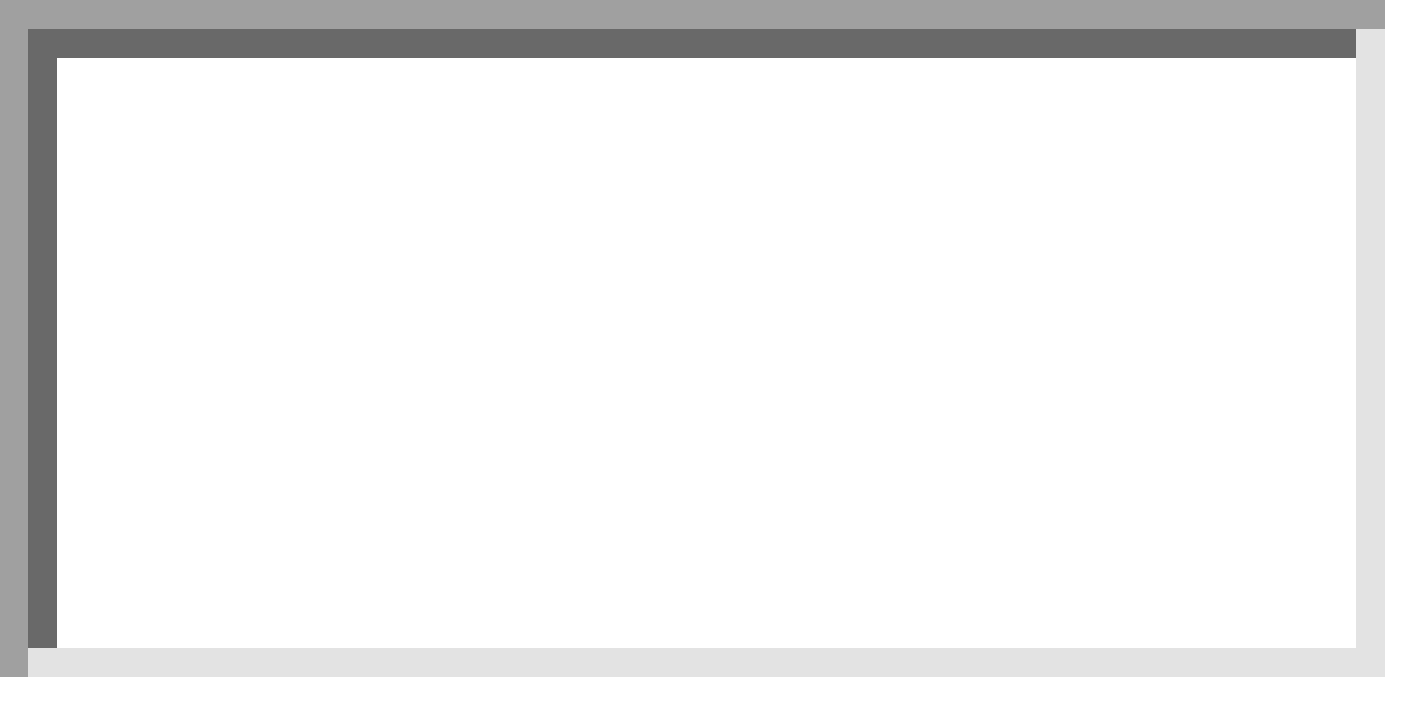 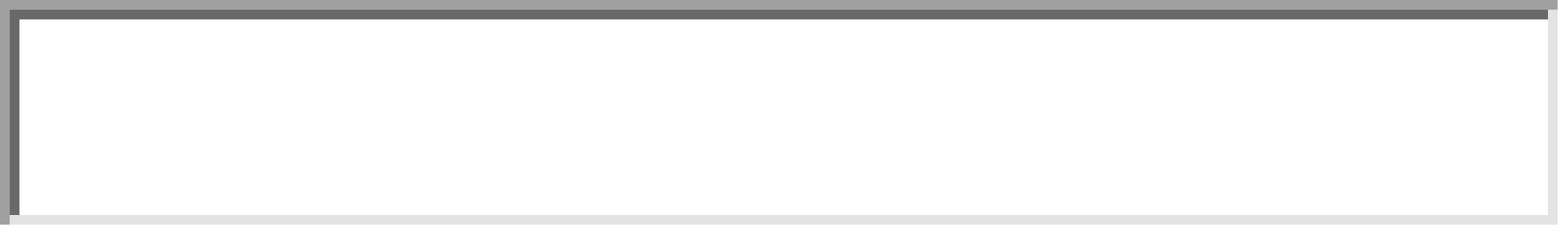               	                          Mes/Día/Año				Fecha de comienzo de Empleo: Fecha de terminación de empleo: 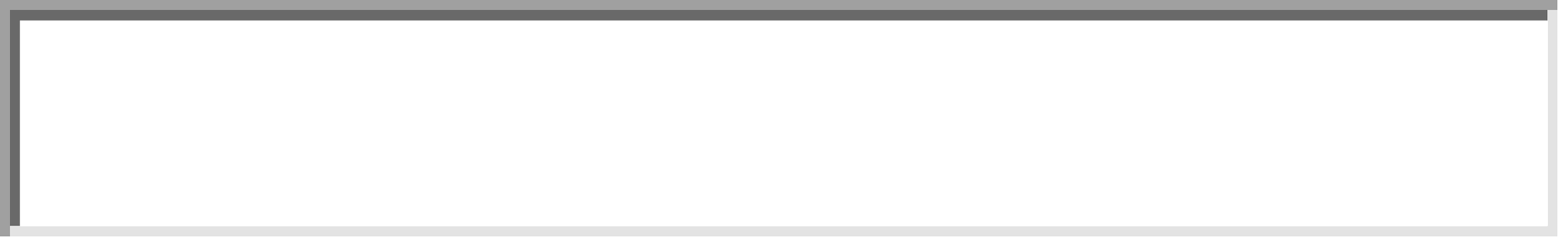                                                              Mes/Día/Año                                                                           Mes/Día/Año	Nombre de empleador:  Teléfono: 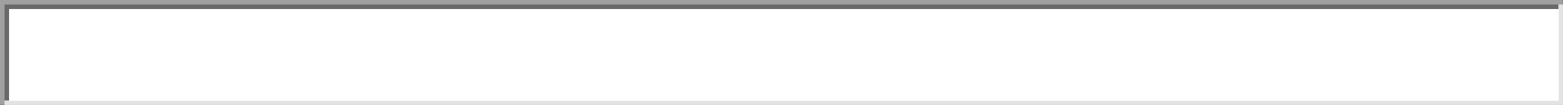 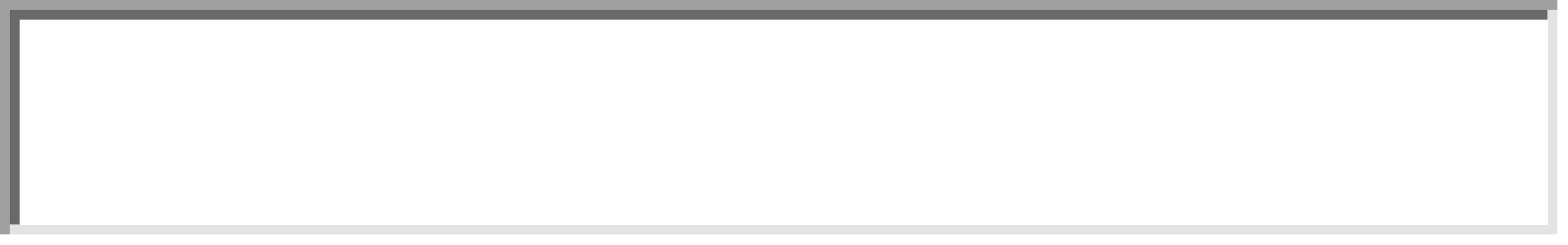 Dirección del Lugar de Trabajo:  Código: 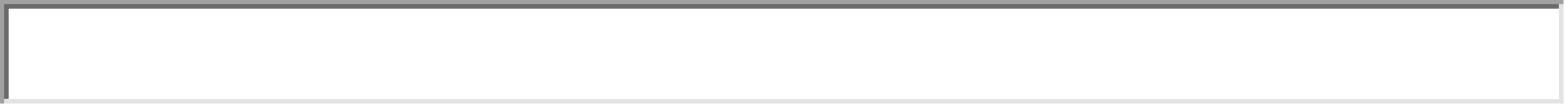 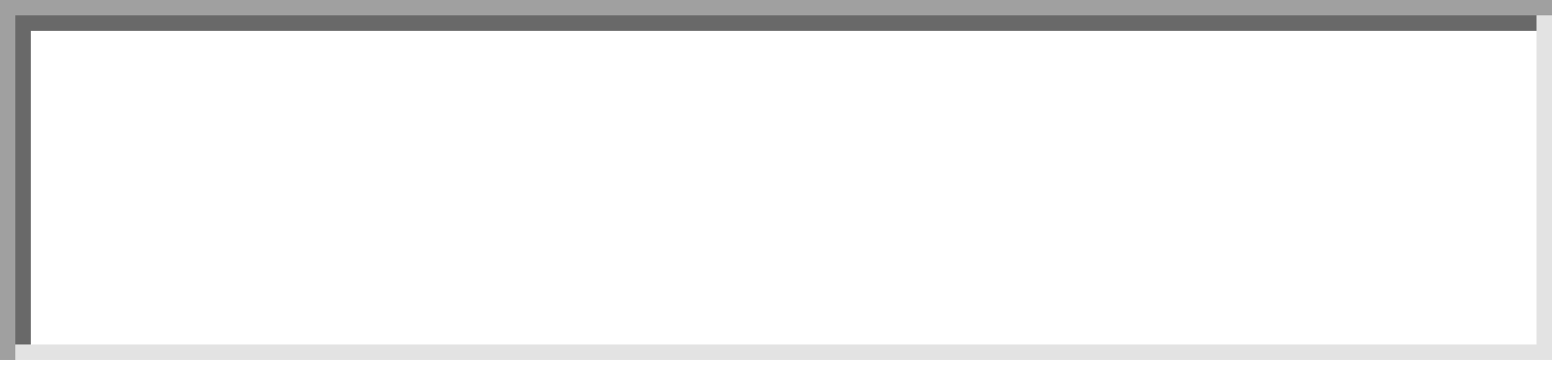 Es Contrato de Servicios para un valor de más de $100,000? [Comprobar uno]	 ☐ Si        ☐ No     ☐ No Se¿Cuántas semanas consecutivas has trabajado en este proyecto?: 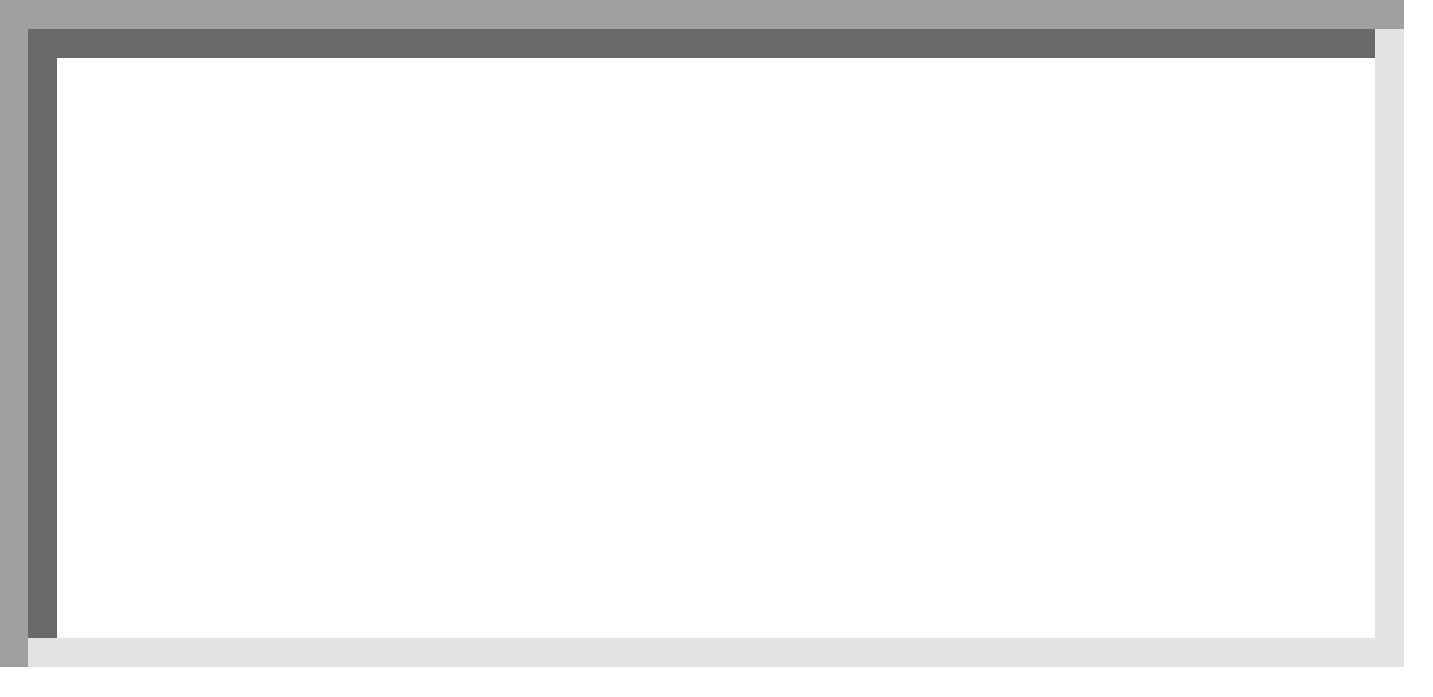 ¿Sabía usted trabaja a tiempo completo:   ☐ Si        ☐ No                                        Primer día de trabajo en este contrato:  Último día de trabajo en este contrato: 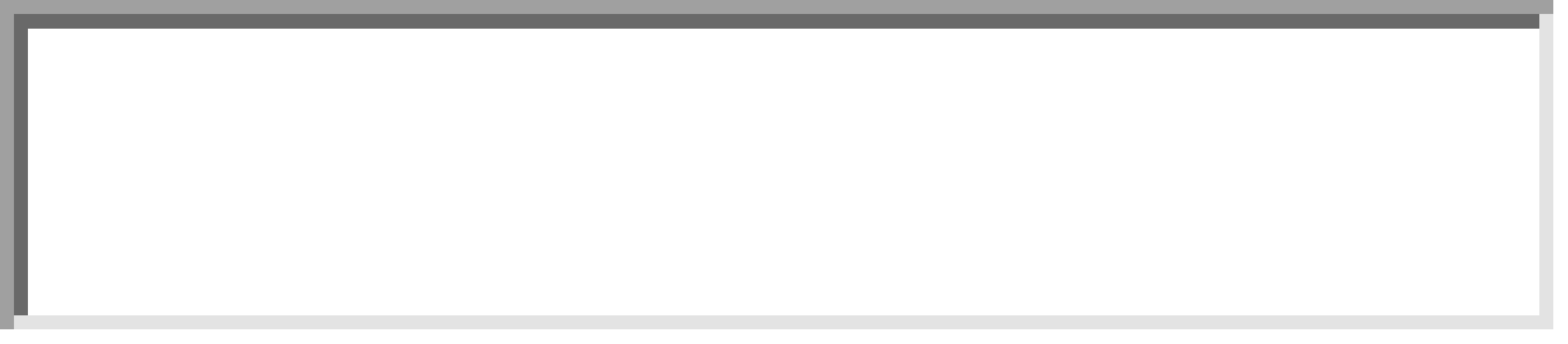 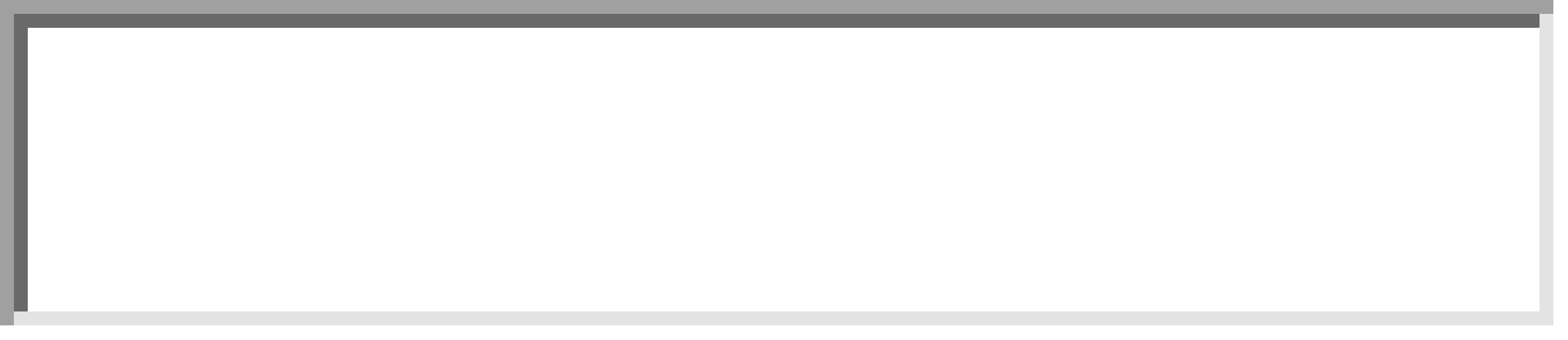 Tarifa de pago $___________ [Comprobar uno]       ☐ Diario	 ☐ Semanal 	☐ MensualDeclaraciones / Explicación de Reclamación: 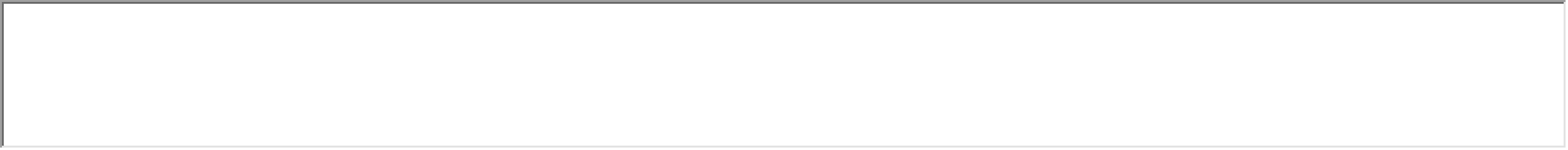 Yo declaro solemnemente y afirmo bajo pena de perjurio que las cuestiones y los hechos establecidos en este documento, son verdaderos y correctos. FIRMA:     							   FECHA:     				 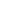 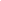 